附件2：黄冈市纽宾凯瓦尔登酒店地图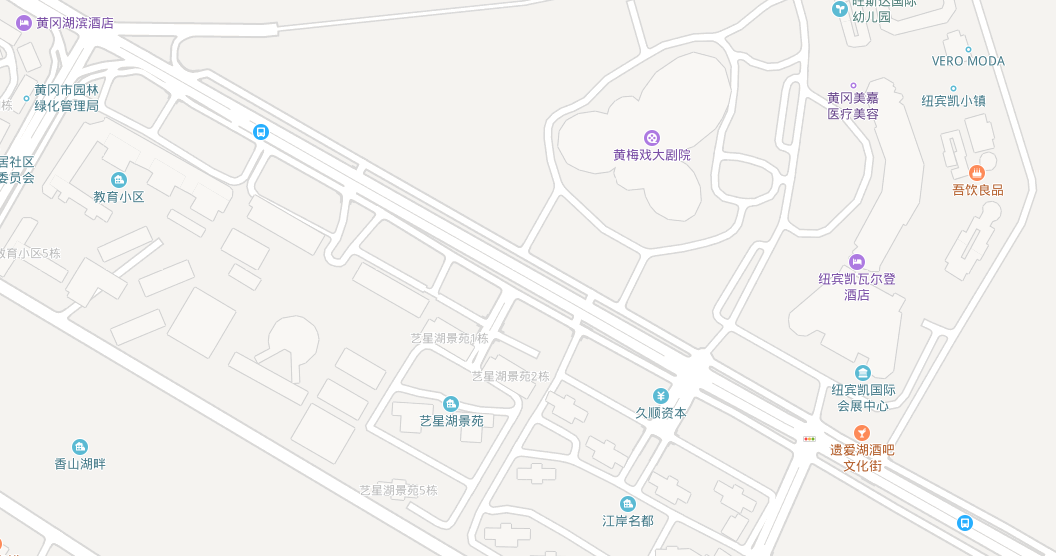 